الموضوع: ورقة عمل محوسبة  في  اللغة العربية - شعر حديث- قصيدة "فيتو على نون النسوة" لسعاد الصباح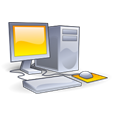 اسم المحاضر: د. فاتن علوشالزمن المُعد لتنفيذ المهمة: 45 دقيقة أهداف المُهمّة:أن يجد الطالب العلاقة بين حياة الكاتبة وشعرها . أن يستنتج الطالب المؤثرات الفاعلة على اللغة.أن يقف  الطالب على  الفكرة من وراء الظواهر البلاغية في القصيدة. أن يحلل الطالب  جملا من  النص من خلال فهم  أساليب التعبير.أن يطبق الطالب ما قرأه في القصيدة من رغبة في تحقيق الذات والمساواة  على حياته الشخصية.  طريقة العمل خلال أداء المهمة: بأزواج                                  ورقة العمل – المهمة-أعزائي  الطلاب  اضغطوا  هنا لقراءة  قصيدة  "فيتو على نون النسوة" لسعاد الصباح،  ثم أجبوا عن الأسئلة التالية بعد قراءة التعليمات التالية :( تعليمات:  تحتاج المهمة إلى برنامج حاسوب وانترنيت ، وتكون الإجابة  بخط  Simplified Arabic بحجم 14  ،إجابة بالفصحى ،  إجابة واضحة ومرتبة وسليمة اللغة تستحقون عليها 4علامات ، الإجابة على جميع بنود الأسئلة تخولكم 26 علامة. المجموع: 30.( تحفظ الأجابة باسم الطالب في ملف وورد وتبعث إلى  البريد الالكتروني   ). 1- اكتبوا  بجانب الجملة نوع الشعور الذي عبرت عنه الشاعرة بقولها(4 علامات)ها أنا قد شربت كثيرا فلم أتسمم   ......................................................... أضرمت في كل نجم حريقا كبيرا  ........................................................ث) وإن صلبوني. فشكراً لهمْ، لقد جعلوني بصفِّ المسيحْ.....................................أضحكُ  من كلِ ما قيل عني   .......................................................... لجأت الشاعرة سعاد الصباح إلى أساليب فنية  متعددة لتصوير مشاعرها وموقفها من محاولات كبت المرأة ، أعطوا مثالين  على كل أسلوب من النص ومن إبداعكم  .(5 علامات)التوكيد: أمثلة............................. التكرار: أمثلة.............................النهي :  أمثلة............................النفي:  أمثلة.............................الاستفهام: أمثلة..........................اكتبوا  المقصود من  الكنايات التالية كما وردت في القصيدة: (علامتان) "إني ذبحت خفافيش عصري" ، كناية عن ....................................." أضرمت في كل نجم حريقا" ، كناية  عن .....................................  عبرت الشاعرة بطرق رمزية ، وبتوظيف الطبيعة والحيوان، عن أولئك الذين يعارضون  رغبة المرأة  في تحقيقها المساواة مع الرجل. اكتبوا الرمز حسب مصدره،  ثم اشرحوه وحللوه(6 علامات) من الطبيعة ، مثال:....................الشرح والتحليل..........................................................................................................................................من عالم الحيوان، مثال: .................الشرح والتحليل.......................................................................................................................................من الظواهر المناخية، مثال:..............الشرح والتحليل.................................... .............................................................................................  صنفوا  مع أمثلة ، التأثيرات الفاعلة على الشاعرة  في القصيدة إلى :  (3 علامات)تأثيرات إسلامية:...............................................................................تأثيرات مسيحية:...............................................................................تأثيرات بدوية:..............................................................................................اضغطوا  هنا للقراءة  عن حياة سعاد الصباح وأجبوا عن الأسئلة التالية بصح أو خطأ (4 علامات).الشاعرة سعاد الصباح شاعرة سعودية تقليدية..................... أفضل ديوان  لسعاد الصباح  بناء  على شهرته  هو "فتافيت امرأة" ............. نستنج من دراسة الشاعرة أن لها  رسالة دكتوراة في  اللغة العربية وآدابها..........  نفهم أن الشاعرة  قد عانت  في حياتها الزوجية ............. اضغطوا لتشاهدوا  المقابلة الصحفية التالية وأجبوا عن السؤال التالي:  قارنوا  ثم أجبوا  ، هل هناك علاقة بين ما يقوله المقابَلون صحفيا  حول قدرات المرأة  الكويتية على إثبات ذاتها ، وما تقوله سعاد الصباح في قصيدتها السابقة؟ كيف؟(علامتان) ................................................................................................................................................................................................................                                                             عملا ممتعا                                                                                                                                 